С 29 сентября 2020 года в 13.20 по московскому времени в рамках  всероссийского Марафона открытий центров «Точка роста» начал функционировать   Центр дополнительного  образования цифрового и гуманитарного профилей «Точка роста» на базе БОУ ТР ОО «Никольская СОШ».  Именно с этой даты  в 2020-2021 учебном году организована дополнительная  образовательная деятельность обучающихся 1-11 классов по следующим дополнительным общеобразовательным программам:  «Шахматная гостиная»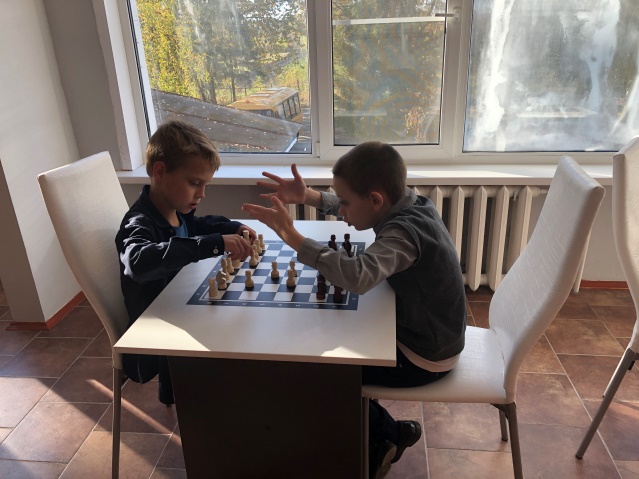 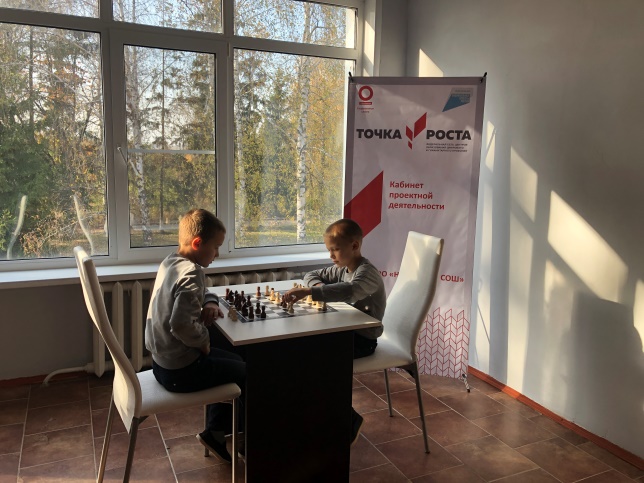 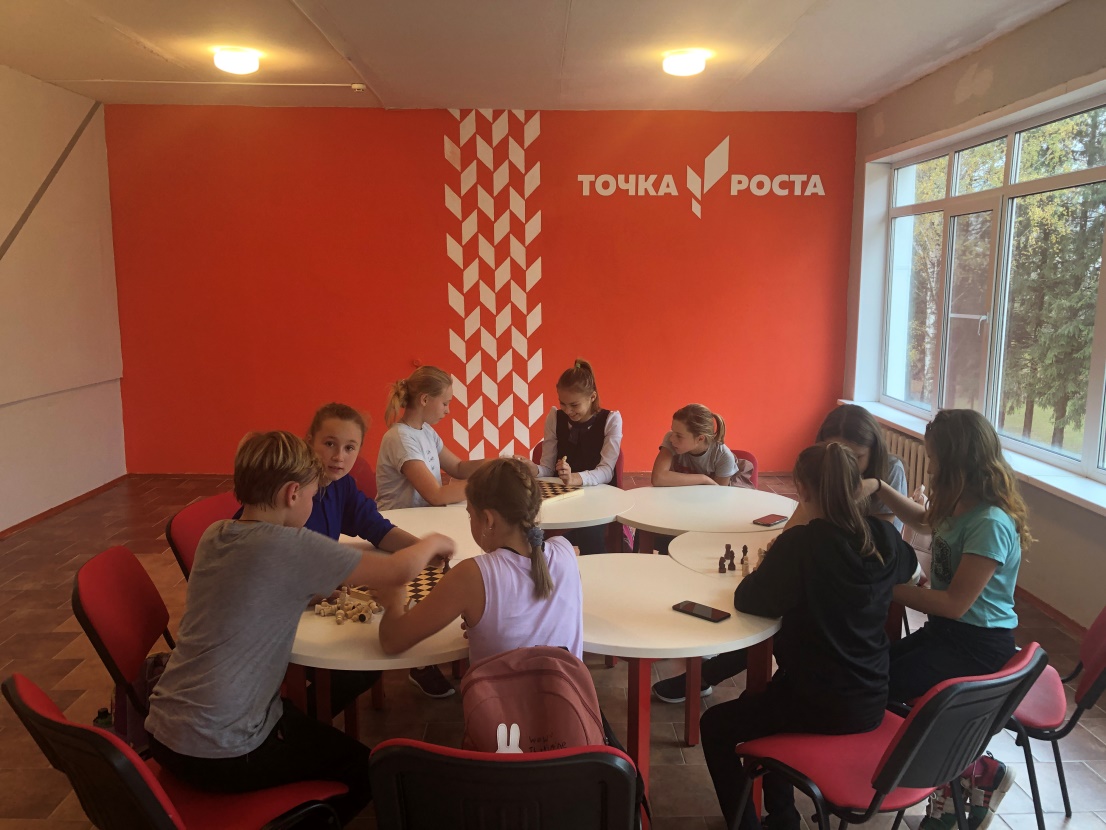 Студия «3D моделирование»Кружок «Управление беспилотными летательными аппаратами»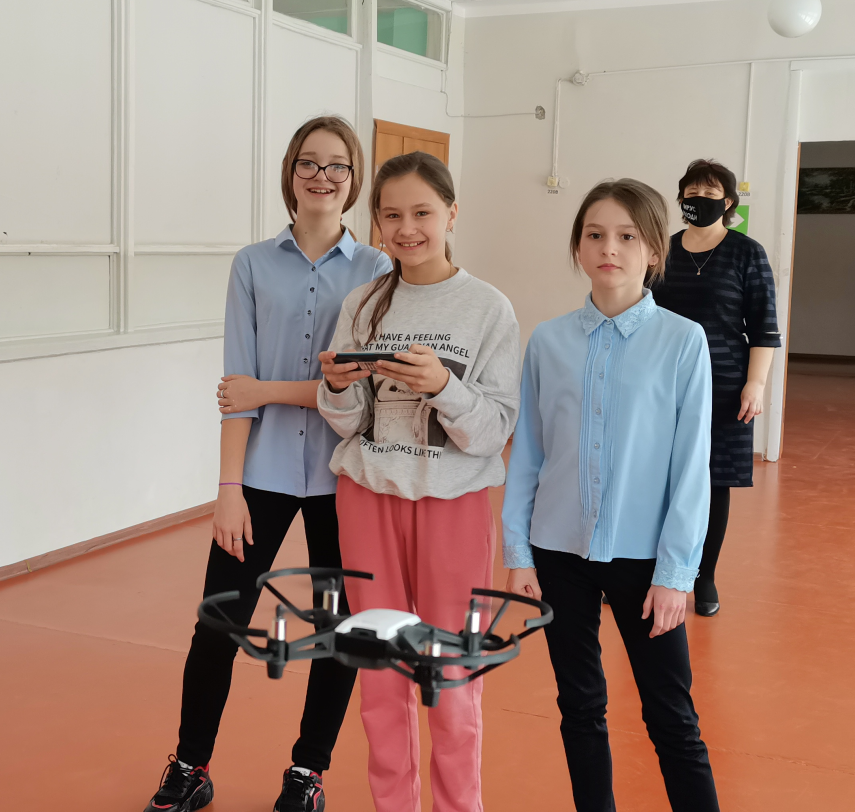 Кружок «Школа безопасности»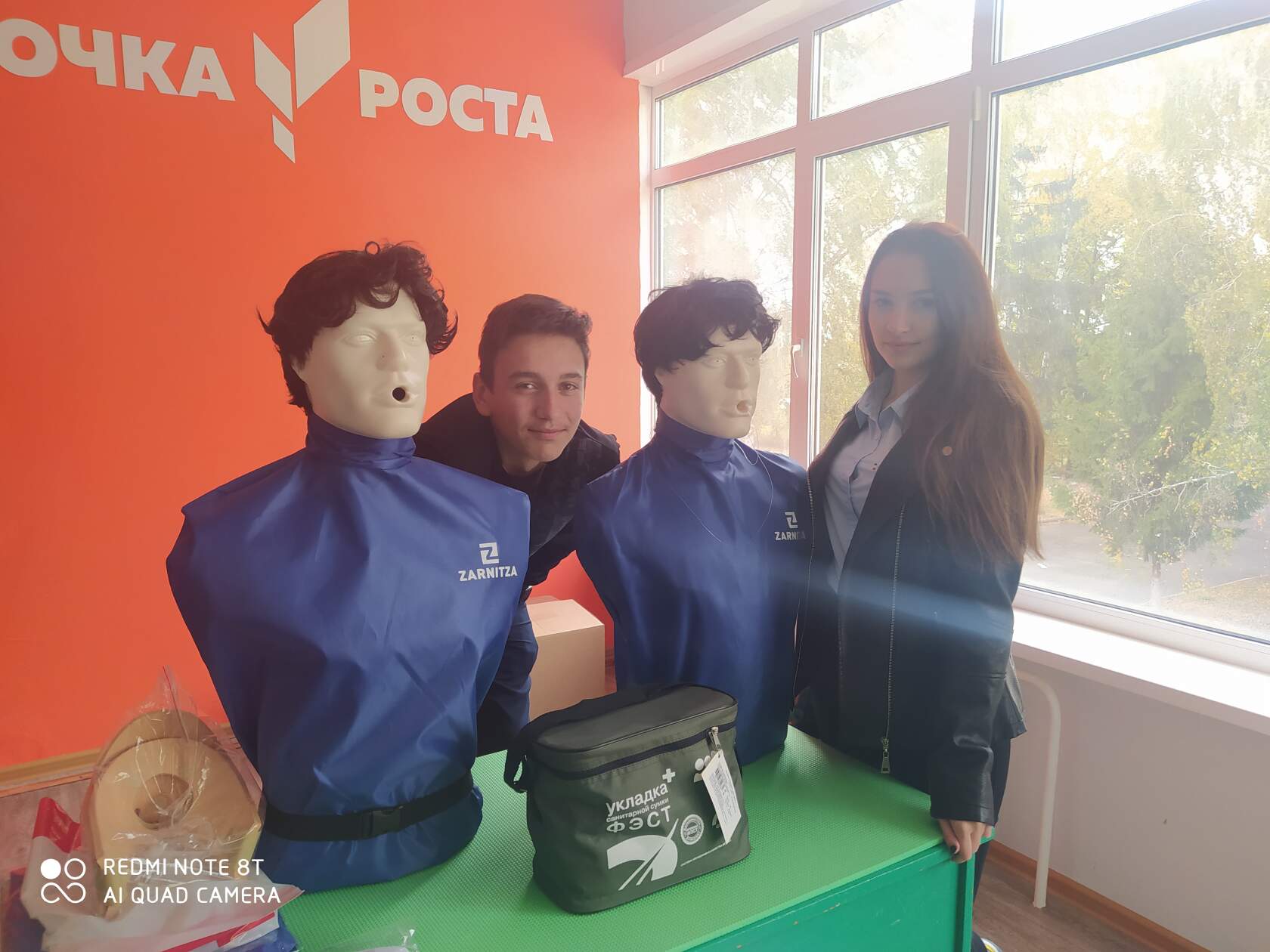 Студия «Проектирование виртуальных экскурсий»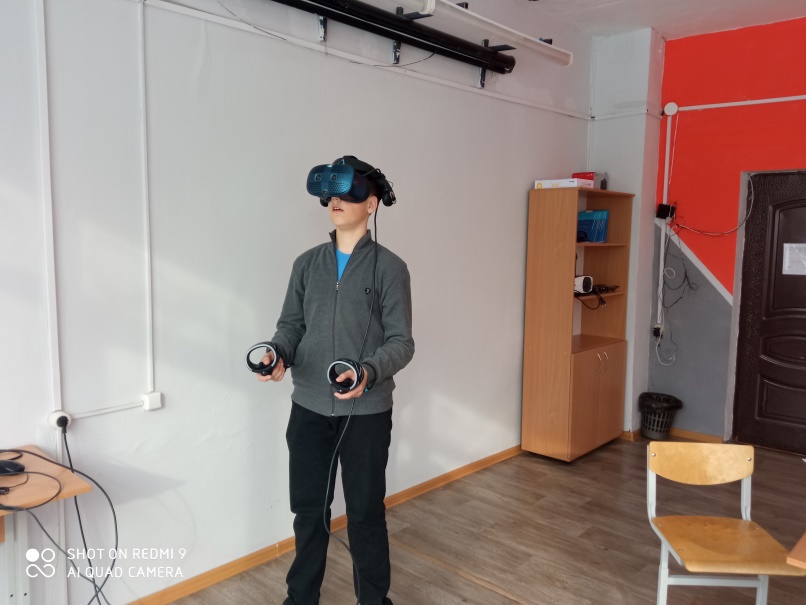 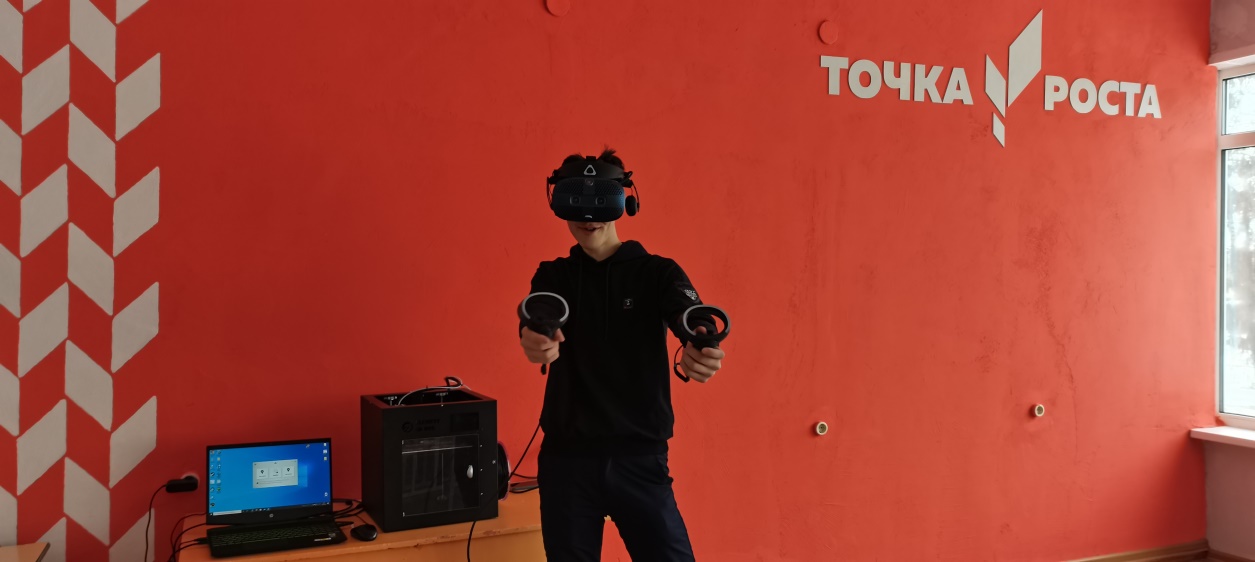 Кружок «Основы робототехники. Конструирование базовых моделей»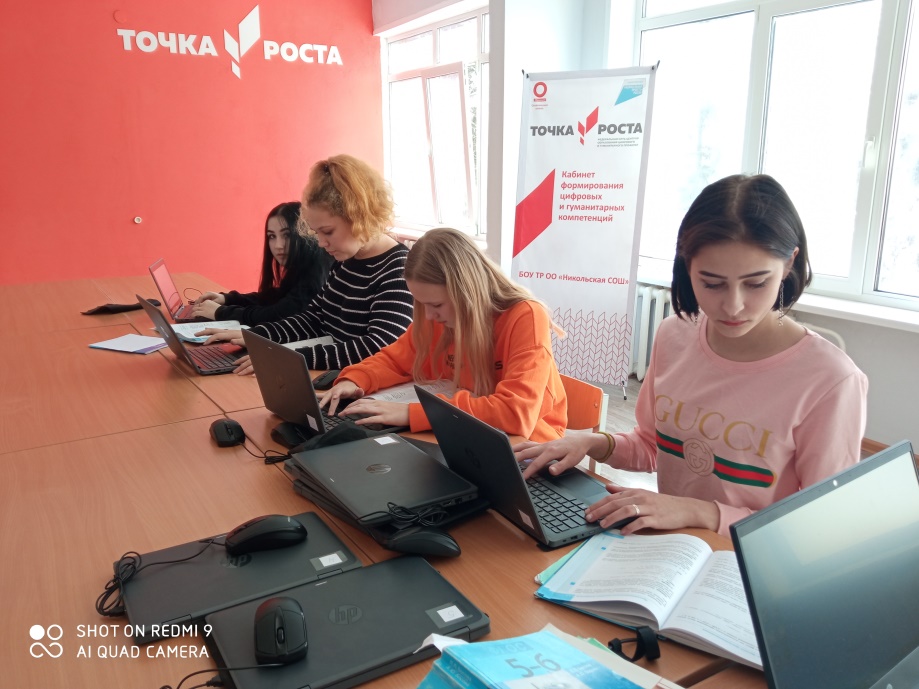 Кружок «Легоконструирование и моделирование»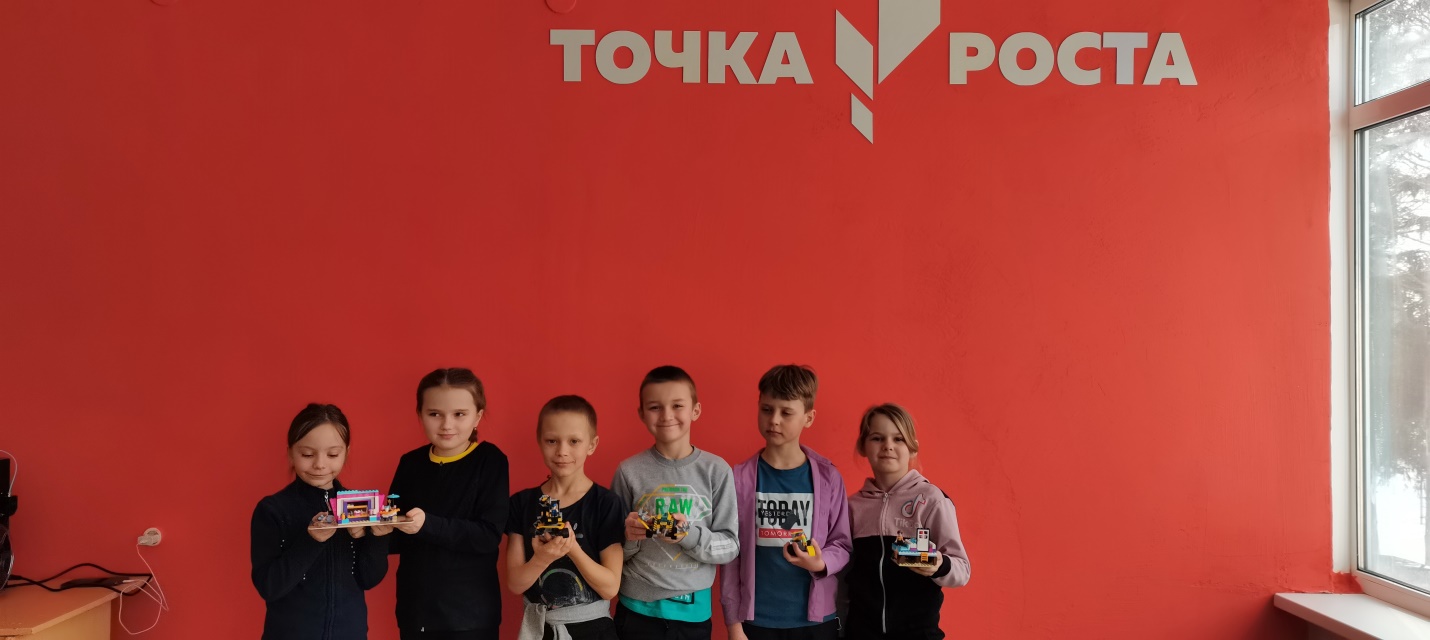 Студия «От рисунка к видеофильму»Сказка «Колобок», «Морозко»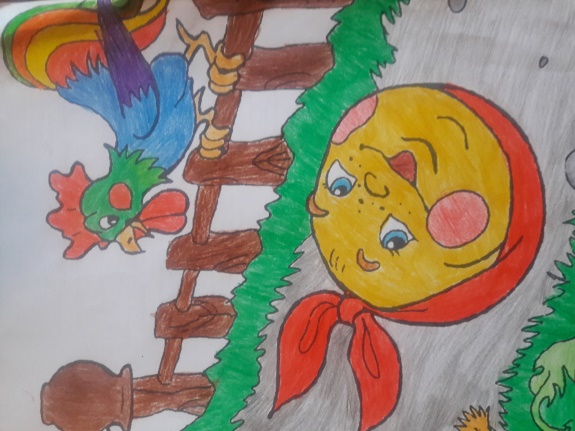 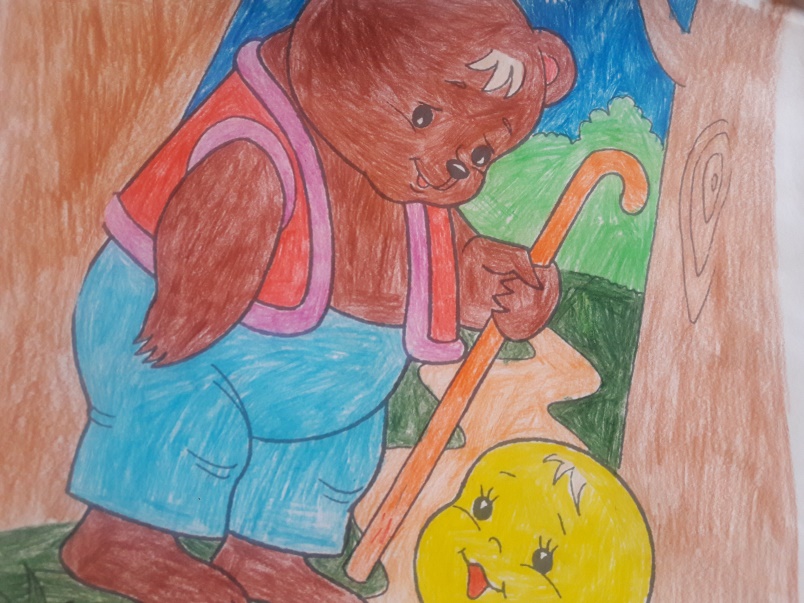 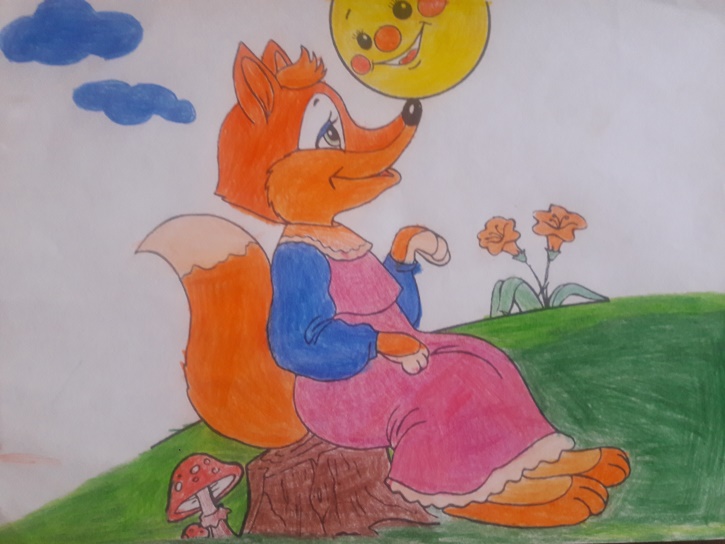 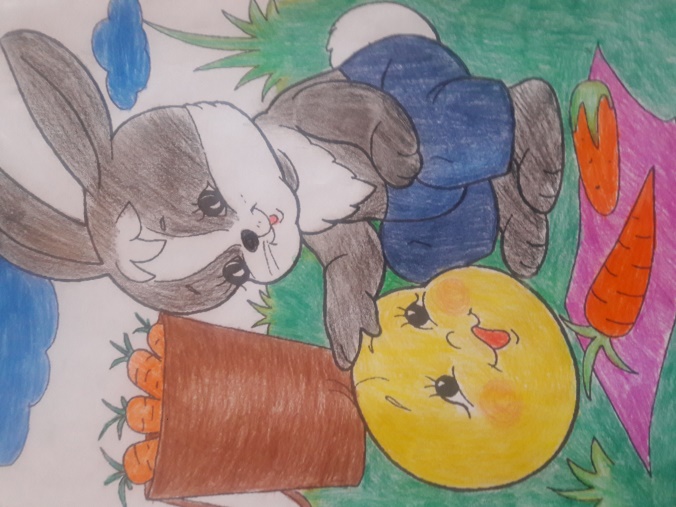 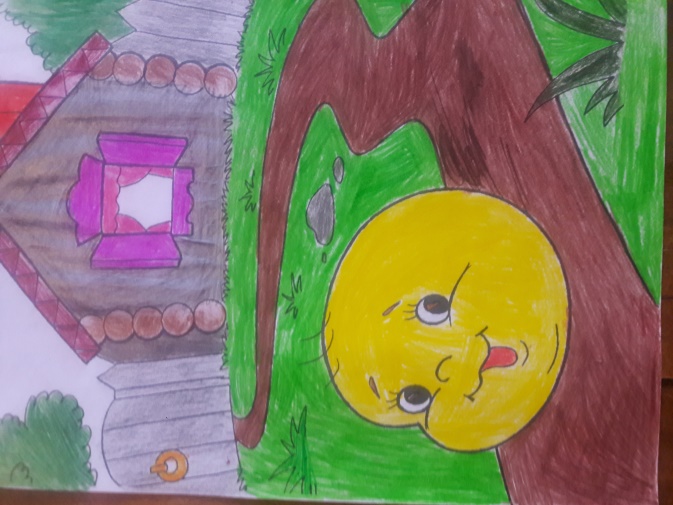 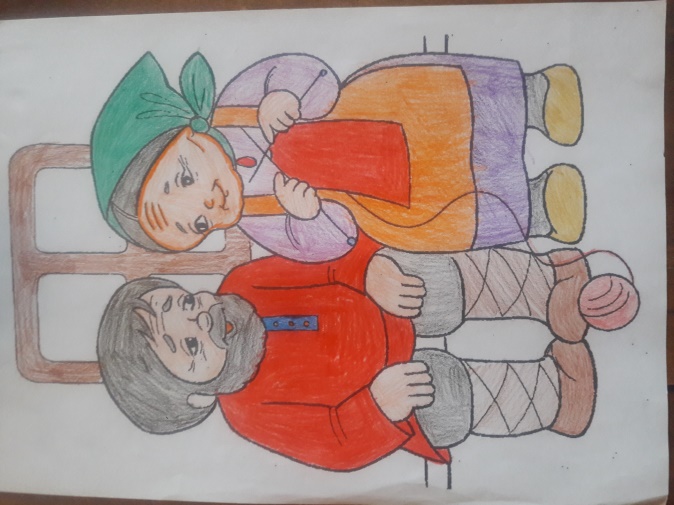 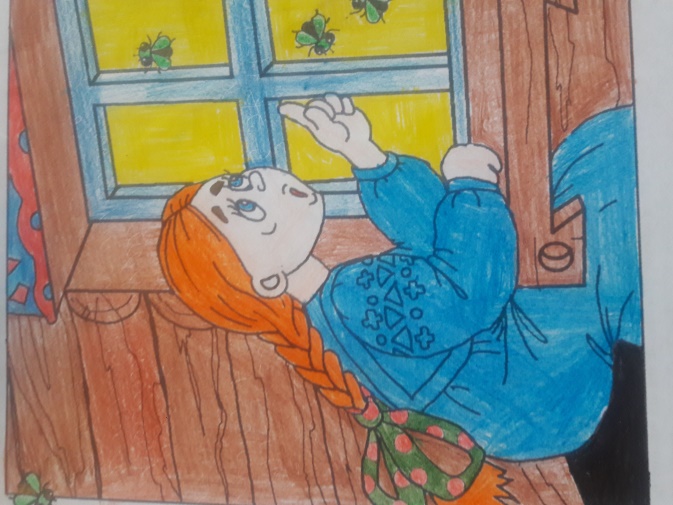 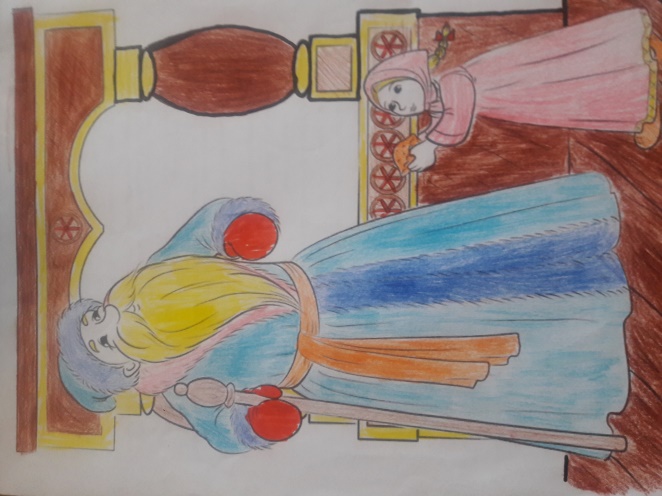 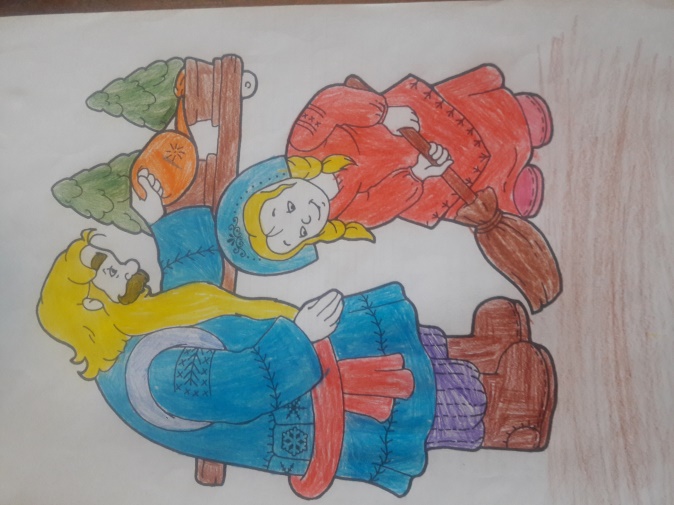 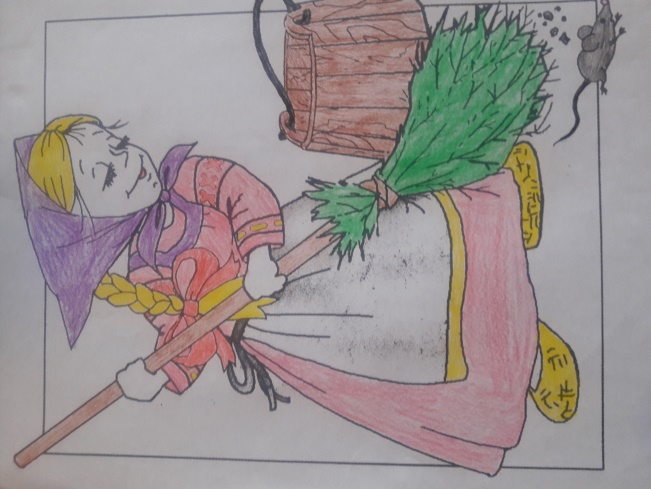 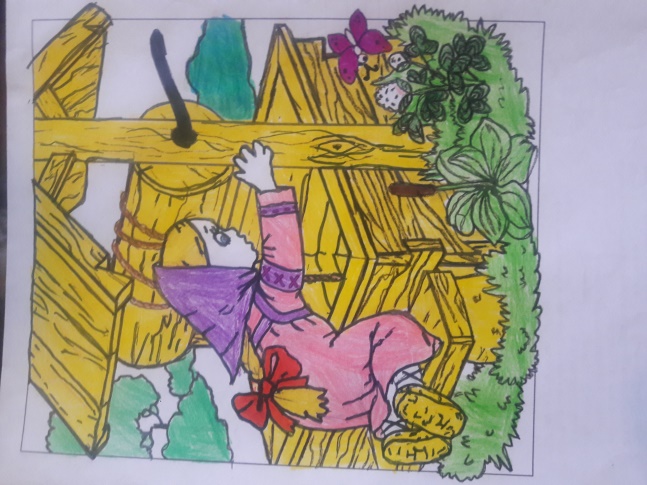 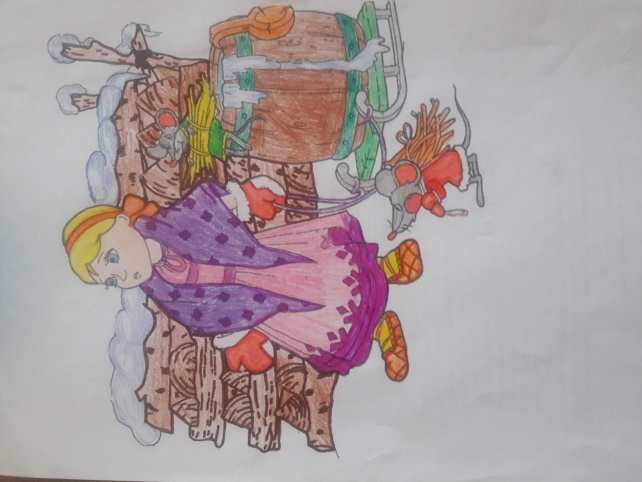 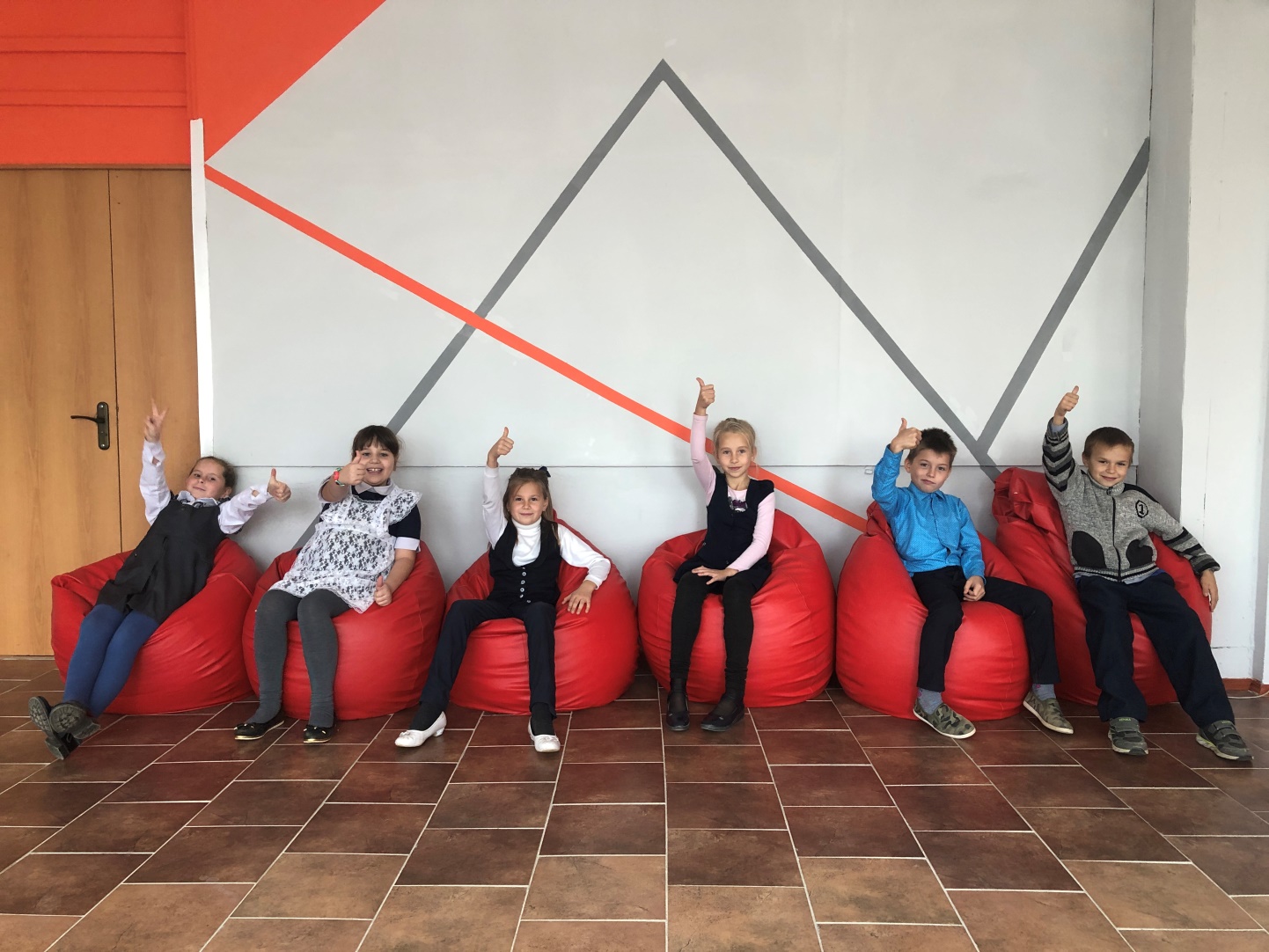 Достижения обучающихся Центра «Точка роста»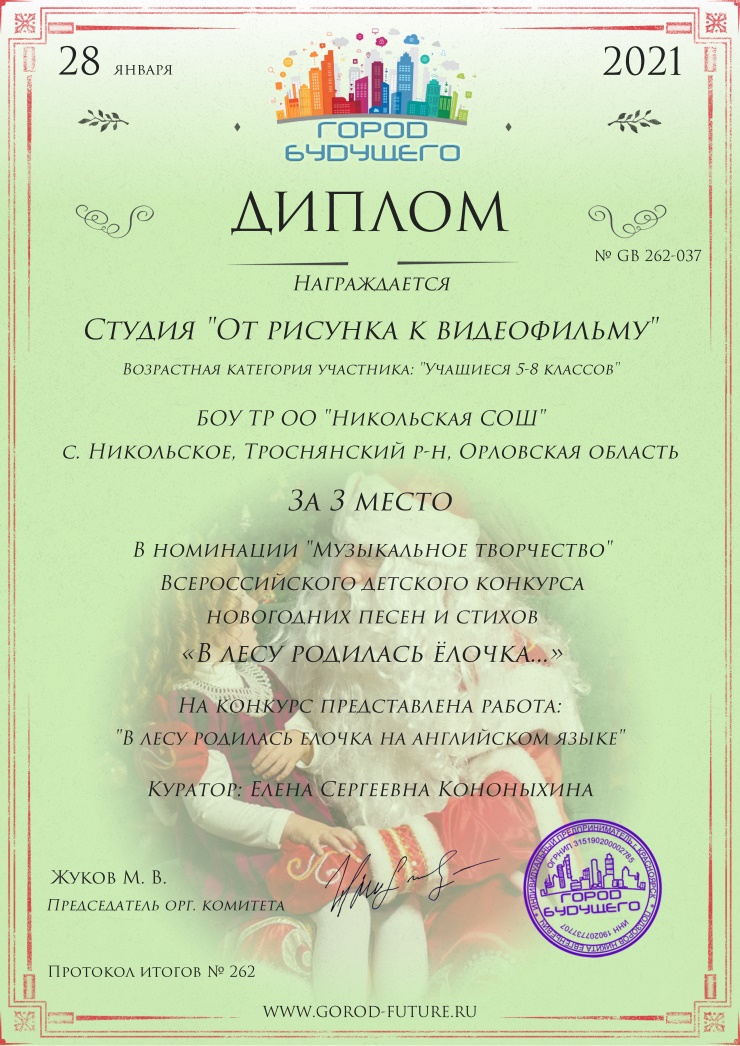 